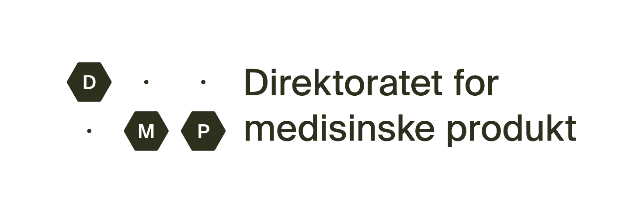 PASIENTOPPLYSNINGAR                                                  Unnateke offentleg innsyn jf. Offl. §13 første ledd, jf. Fvl. §13 første ledd nr.1   LEGEMIDDELMistanke om interaksjon            Kva legemiddel? :      	Reeksponering av mistenkte legemiddel   ja    nei        Evt. resultat:       BIVERKNADER  *For biologiske produkt og vaksinar bør batchnr/lotnr oppgjevast                                                                                                               Snu →   RELEVANTE OPPLYSNINGAR (KAN ERSTATTAST AV VEDLEGG)   OPPLYSNINGAR OM MELDAR (på arbeidsstad)   Send utfylt skjema per post til RELIS i din region: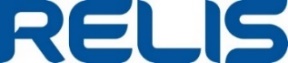 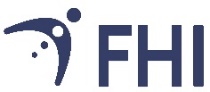 Melding om mistenkte biverknader ved bruk av legemiddel (inkl. naturlegemiddel)Skjemaet er på to (2) sider.  Send utfylt skjema til RELIS i din helseregion. Melding som gjeld vaksinar sendast til Folkehelseinstituttet. Sjå baksida for adresser. Elektronisk meldeskjema: www.melde.noNamn:      Namn:      Vedlegg: Epikrise ObduksjonsrapportKjønn:       Labjournal AnnaFødselsnummer (11 siffer):        JournalnotatÅrsak til meldinga:Konsekvensar for pasienten: Resulterte i død Ikkje nemnt i preparatomtalen Restituert utan etterverknader Livstruande Biverknad(er) ved bytte av legemiddel i apotek Betre, men ikkje fullstendig restituert Sjukehusinnlegging/forlenga     opphald Biverknad(er) ved bruk av reseptfritt      legemiddel/naturlegemiddel Restituert, men med etterverknader Varig ufør/nedsett     funksjonsevne Merka med svart trekant (Biverknad(er) av legemiddel under
     særleg overvaking, se www.dmp.no)   Inga betring Anomali/fødselsdefekt Anna:       DødNamn, styrke, legemiddelform, produsentDoseringIndikasjonStartdato                     Stoppdato     (evt. tidslengd av behandlinga)Seponert      (ja/nei)Mistenkte legemiddel*:Legemiddel er kjøpt på internett     Andre legemiddel:  Nei  Ja (fyll ut kva):Biverknadsdiagnosa(r) evt. symptom:Startdato                                Stoppdato           (evt. tidslengd av biverknad)Skildring av hendinga: Pasienten si sjukehistorie:Resultat av testar:Namn:       HPR-nr:      Arbeidsstad:          Adr.:          Tlf.:            E-post:       Lege                        Tannlege Farmasøyt              Anna helsepersonell Dato til meldaren:      Underskrifta til meldaren: Helseregion Sør-Øst (Oslo, Akershus, Østfold, Vestfold, Vest-Agder, Aust-Agder, Telemark, Buskerud, Oppland og Hedmark):RELIS Sør-Øst Oslo universitetssykehus HF, Ullevål SykehusPostboks 4956 Nydalen0424 OSLOTlf. 23 07 55 00relis@ous-hf.noHelseregion Midt-Noreg (Møre og Romsdal, Sør-Trøndelag og Nord-Trøndelag):RELIS Midt-Norge Avdeling for klinisk farmakologiSt. Olavs Hospital HF7006 TrondheimTlf. 72 82 91 00relis@legemidler.no Regionalt legemiddelinformasjonssenter(RELIS) – felles vevsidewww.relis.no Helseregion Nord (Nordland, Troms og Finnmark):RELIS Nord-NorgeUniversitetssykehuset i Nord-Norge HFPostboks 799038 TromsøTlf. 77 75 59 98relis@unn.noHelseregion Vest (Rogaland, Hordaland og Sogn og Fjordane):RELIS VestHaukeland Universitetssjukehus5021 BergenTlf. 55 97 53 60relis@helse-bergen.no Biverknadsmeldingar som gjeld vaksinar skal sendast til:FolkehelseinstituttetPostboks 222 Skøyen0213 OSLOTlf. 21 07 70 00Merk konvolutten BIVAKKva skal meldast?Desse biverknadene er meldepliktige:  Dødelege og livstruande biverknader Biverknader som har gitt varige alvorlege følgjer Nye eller uventa biverknader Direktoratet for medisinske produkt ser det òg som nyttig å få meldingar om: Alle biverknader av nye legemiddel Alle biverknader av legemiddel under særleg overvaking  (sjå www.dmp.no)Alvorlege biverknader som har ført til sykehusinnlegging/forlenga sykehusopphaldProblem ved seponering av legemiddel Reaksjonar på grunn av overdosering eller feilbruk av reseptfrie legemiddel Biverknader av naturlegemiddel og uventa biverknader ved bytte av legemiddel i apotekAndre nyttige adresser:Direktoratet for medisinske produkt Postboks 240 Skøyen, 0213 Oslo Tlf. 22 89 77 00www.dmp.no Elektronisk meldeskjema finst på: www.melde.no Papirskjema kan skrivast ut frå:www.dmp.no/ meldeskjemaMistanke om biverknad er tilstrekkeleg for å melde. Meldingar blir lagt inn i den nasjonale databasen for at opplysningane skal kunne formidlast vidare til Verdas helseorganisasjon (WHO) og dei europeiske styresmakter for legemiddel, samt brukast seinare. Klassifiseringa betyr ikkje at årsakssamanhengen er påvist. Vedlegg av epikriser, journalnotat eller obduksjonsrapportar gir oss verdifull tilleggsinformasjon.Kven skal melde?Dersom pasienten blir lagt inn på sjukehus, bør meldinga skrivast av den sjukehuslegen som har behandla eller utreidd pasienten. Utanfor sjukehus bør meldinga sendast av legen/tannlegen som diagnostiserer reaksjonen. Helsepersonell har meldeplikt til myndigheitene for visse biverknader (sjå ovanfor) ifølge Bivirkningsregisterforskriften § 3-1.Personvern og samtykkeAlle pasientopplysningar blir handsama i tråd med Bivirkningsregisterforskriften. Identifiserbare data blir ikkje i noko tilfelle gitt vidare. Meldingar om mistenkte biverknader kan sendast inn utan samtykke frå pasienten (jfr Bivirkningsregisterforskriften § 2-1).Mistanke om biverknad er tilstrekkeleg for å melde. Meldingar blir lagt inn i den nasjonale databasen for at opplysningane skal kunne formidlast vidare til Verdas helseorganisasjon (WHO) og dei europeiske styresmakter for legemiddel, samt brukast seinare. Klassifiseringa betyr ikkje at årsakssamanhengen er påvist. Vedlegg av epikriser, journalnotat eller obduksjonsrapportar gir oss verdifull tilleggsinformasjon.Kven skal melde?Dersom pasienten blir lagt inn på sjukehus, bør meldinga skrivast av den sjukehuslegen som har behandla eller utreidd pasienten. Utanfor sjukehus bør meldinga sendast av legen/tannlegen som diagnostiserer reaksjonen. Helsepersonell har meldeplikt til myndigheitene for visse biverknader (sjå ovanfor) ifølge Bivirkningsregisterforskriften § 3-1.Personvern og samtykkeAlle pasientopplysningar blir handsama i tråd med Bivirkningsregisterforskriften. Identifiserbare data blir ikkje i noko tilfelle gitt vidare. Meldingar om mistenkte biverknader kan sendast inn utan samtykke frå pasienten (jfr Bivirkningsregisterforskriften § 2-1).